IV. Czech Chinchilla Show – Velký Osek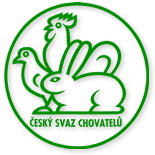 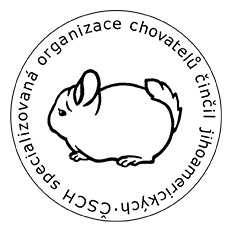 17th February 2024Name: ………………………………
Adress: ………………………………Registration deadline: 14th February 2024Send your registrations to this email – iv.ccs@seznam.cz --------------------------------------------------450Kč / 18€ (1-3 animals), 150Kč / 6€ for every chinchillaNumber of chinchillas: …………..  Total price:  ………………..Cage numberMutationSexSex4-5m6-7m8+mCage numberMutation♀♂4-5m6-7m8+m1.2.3.4.5.6.7.8.9.10.11.12.13.14.15.16.17.18.19.20.21.22.23.24.